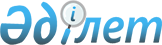 2011 жылы жастар практикасын ұйымдастыру туралы
					
			Күшін жойған
			
			
		
					Оңтүстік Қазақстан облысы Сайрам ауданды әкімдігінің 2011 жылғы 17 қазандағы 1140 қаулысы. Оңтүстік Қазақстан облысы Сайрам ауданының Әділет басқармасында 2011 жылғы 27 қазанда N 14-10-172 тіркелді. Қолданылу мерзімінің аяқталуына байланысты қаулының күші жойылды - Оңтүстік Қазақстан облысы Сайрам ауданы әкімінің 2012 жылғы 20 ақпандағы № 587 хатымен      Ескерту. Қолданылу мерзімінің аяқталуына байланысты қаулының күші жойылды - Оңтүстік Қазақстан облысы Сайрам ауданы әкімінің 2012.02.20 № 587 хатымен. 

      «Қазақстан Республикасындағы жергілікті мемлекеттік басқару және өзін-өзі басқару туралы» Қазақстан Республикасы 2001 жылғы 23 қаңтардағы Заңының 31 бабына, «Халықты жұмыспен қамту туралы» Қазақстан Республикасының 2001 жылғы 23 қаңтардағы Заңының 7 бабының 5-7) тармақшасына, 18-2 бабына және ««Халықты жұмыспен қамту» Қазақстан Республикасының 2001 жылғы 23 қаңтардағы Заңын іске асыру жөніндегі шаралар туралы» Қазақстан Республикасы Үкіметінің 2001 жылғы 19 маусымдағы № 836 Қаулысына сәйкес Сайрам ауданының әкімдігі ҚАУЛЫ ЕТЕДІ:



      1. Қоса беріліп отырған 2011 жылы өңірлік еңбек нарығындағы қажеттілікке сәйкес жастар практикасын өту үшін жұмыс орындарын ұйымдастыратын жұмыс берушілердің тізбесі бекітілсін.



      2. Осы қаулының орындалуын бақылау аудан әкімінің орынбасары Ш. Халмурадовқа жүктелсін.



      3. Осы қаулы алғаш ресми жарияланған күннен бастап қолданысқа енгізіледі.

      

      Аудан әкімі                                У.Қайназаров

      Сайрам ауданы әкімдігінің

      17 қазан 2011 жылғы

      № 1140 қаулысымен бекітілген       2011 жылы жастар практикасын өту үшін жұмыс орындарын ұйымдастыратын жұмыс берушілердің тізбесі 
					© 2012. Қазақстан Республикасы Әділет министрлігінің «Қазақстан Республикасының Заңнама және құқықтық ақпарат институты» ШЖҚ РМК
				№Жұмыс берушінің атауыМамандығыҰйымдастырылатын жұмыс орындардың саныАйлық жалақының мөлшері (теңге)Жастар практикасының ұзақтығы (ай)1«Медицинский центр Бубеева» жауапкершілігі шектеулі серіктестігіМейірбике12600021«Медицинский центр Бубеева» жауапкершілігі шектеулі серіктестігіМейірбике12600021«Медицинский центр Бубеева» жауапкершілігі шектеулі серіктестігіМейірбике12600022Жеке кәсіпкер Абдураимов А. А.Мейірбике12600022Жеке кәсіпкер Абдураимов А. А.Мейірбике12600023Жеке кәсіпкер Ризаева Л.А. «Частная клиника Айболит» Мейірбике12600023Жеке кәсіпкер Ризаева Л.А. «Частная клиника Айболит» Мейірбике12600023Жеке кәсіпкер Ризаева Л.А. «Частная клиника Айболит» Мейірбике12600024Жеке кәсіпкер Нишантоев П.О. «Ибн Сина» Мейірбике 12600024Жеке кәсіпкер Нишантоев П.О. «Ибн Сина» Мейірбике 12600024Жеке кәсіпкер Нишантоев П.О. «Ибн Сина» Мейірбике 12600024Жеке кәсіпкер Нишантоев П.О. «Ибн Сина» Мейірбике 12600024Жеке кәсіпкер Нишантоев П.О. «Ибн Сина» Мейірбике 12600025«Кант» жеке клиникасы» жеке мекемесіМейірбике 12600025«Кант» жеке клиникасы» жеке мекемесіМейірбике 12600025«Кант» жеке клиникасы» жеке мекемесіМейірбике 12600025«Кант» жеке клиникасы» жеке мекемесіМейірбике 12600025«Кант» жеке клиникасы» жеке мекемесіМейірбике 12600026«Оңтүстік Қазақстан индустриялды инновациялық колледжі» жеке мекемесіМатематика мұғалімі12600026«Оңтүстік Қазақстан индустриялды инновациялық колледжі» жеке мекемесіМатематика мұғалімі12600026«Оңтүстік Қазақстан индустриялды инновациялық колледжі» жеке мекемесіМатематика мұғалімі12600026«Оңтүстік Қазақстан индустриялды инновациялық колледжі» жеке мекемесіТарих мұғалімі12600026«Оңтүстік Қазақстан индустриялды инновациялық колледжі» жеке мекемесіТарих мұғалімі12600026«Оңтүстік Қазақстан индустриялды инновациялық колледжі» жеке мекемесіТарих мұғалімі12600026«Оңтүстік Қазақстан индустриялды инновациялық колледжі» жеке мекемесіАғылшын тілі мұғалімі12600026«Оңтүстік Қазақстан индустриялды инновациялық колледжі» жеке мекемесіПедагог-

психолог 12600026«Оңтүстік Қазақстан индустриялды инновациялық колледжі» жеке мекемесіЗаңгер 12600026«Оңтүстік Қазақстан индустриялды инновациялық колледжі» жеке мекемесіБағдарламашы12600026«Оңтүстік Қазақстан индустриялды инновациялық колледжі» жеке мекемесіБағдарламашы12600026«Оңтүстік Қазақстан индустриялды инновациялық колледжі» жеке мекемесіБағдарламашы12600026«Оңтүстік Қазақстан индустриялды инновациялық колледжі» жеке мекемесіБағдарламашы12600027«Ақсукент көп салалы колледжі» жеке мекемесіМатематика мұғалімі12600027«Ақсукент көп салалы колледжі» жеке мекемесіМатематика мұғалімі12600027«Ақсукент көп салалы колледжі» жеке мекемесіМатематика мұғалімі12600027«Ақсукент көп салалы колледжі» жеке мекемесіХимия мұғалімі12600027«Ақсукент көп салалы колледжі» жеке мекемесіХимия мұғалімі12600027«Ақсукент көп салалы колледжі» жеке мекемесіҚазақ тілі және әдебиет мұғалімі12600027«Ақсукент көп салалы колледжі» жеке мекемесіЗаңгер 12600027«Ақсукент көп салалы колледжі» жеке мекемесіПедагог-

психолог 12600027«Ақсукент көп салалы колледжі» жеке мекемесіОрыс тілі және әдебиеті мұғалімі12600027«Ақсукент көп салалы колледжі» жеке мекемесіАғылшын тілі мұғалімі12600027«Ақсукент көп салалы колледжі» жеке мекемесіФизика мұғалімі12600027«Ақсукент көп салалы колледжі» жеке мекемесіМұрағатшы12600027«Ақсукент көп салалы колледжі» жеке мекемесіКітапханашы12600027«Ақсукент көп салалы колледжі» жеке мекемесіКітапханашы12600027«Ақсукент көп салалы колледжі» жеке мекемесіБағдарламашы12600027«Ақсукент көп салалы колледжі» жеке мекемесіБағдарламашы12600027«Ақсукент көп салалы колледжі» жеке мекемесіБағдарламашы12600028«Мир Алишер Навои» атындағы өндірістік кооперативіЭлектродәнекерлеуші12600028«Мир Алишер Навои» атындағы өндірістік кооперативіЭлектродәнекерлеуші12600028«Мир Алишер Навои» атындағы өндірістік кооперативіЭлектродәнекерлеуші12600028«Мир Алишер Навои» атындағы өндірістік кооперативіГазбен дәнекерлеуші12600028«Мир Алишер Навои» атындағы өндірістік кооперативіГазбен дәнекерлеуші12600029«Гуманитарлық агроэкономикалық колледжі» жеке мекемесіТехник-механик12600029«Гуманитарлық агроэкономикалық колледжі» жеке мекемесіЗаңгер12600029«Гуманитарлық агроэкономикалық колледжі» жеке мекемесіІс жүргізуші12600029«Гуманитарлық агроэкономикалық колледжі» жеке мекемесіІс жүргізуші12600029«Гуманитарлық агроэкономикалық колледжі» жеке мекемесіІс жүргізуші12600029«Гуманитарлық агроэкономикалық колледжі» жеке мекемесіМұрағатшы12600029«Гуманитарлық агроэкономикалық колледжі» жеке мекемесіМұрағатшы12600029«Гуманитарлық агроэкономикалық колледжі» жеке мекемесіМұрағатшы12600029«Гуманитарлық агроэкономикалық колледжі» жеке мекемесіБағдарламашы12600029«Гуманитарлық агроэкономикалық колледжі» жеке мекемесіПедагог-

психолог 12600029«Гуманитарлық агроэкономикалық колледжі» жеке мекемесіҚазақ тілі және әдебиет мұғалімі12600029«Гуманитарлық агроэкономикалық колледжі» жеке мекемесіБағдарламашы12600029«Гуманитарлық агроэкономикалық колледжі» жеке мекемесіБағдарламашы12600029«Гуманитарлық агроэкономикалық колледжі» жеке мекемесіБағдарламашы126000210Жеке кәсіпкер Джумабаева А.Т.Автомеханик126000210Жеке кәсіпкер Джумабаева А.Т.Автомеханик126000211Жеке кәсіпкер Сайдирасулов Ф.САспазшы126000211Жеке кәсіпкер Сайдирасулов Ф.САспазшы126000211Жеке кәсіпкер Сайдирасулов Ф.САспазшы126000211Жеке кәсіпкер Сайдирасулов Ф.САспазшы126000212«Сайрам» колледжі» жеке мекемесіҚазақ тілі және әдебиет мұғалімі126000212«Сайрам» колледжі» жеке мекемесіҚазақ тілі және әдебиет мұғалімі126000212«Сайрам» колледжі» жеке мекемесіОрыс тілі және әдебиеті мұғалімі126000212«Сайрам» колледжі» жеке мекемесіОрыс тілі және әдебиеті мұғалімі126000212«Сайрам» колледжі» жеке мекемесіАғылшын тілі мұғалімі126000212«Сайрам» колледжі» жеке мекемесіАғылшын тілі мұғалімі126000212«Сайрам» колледжі» жеке мекемесіМатематика мұғалімі126000212«Сайрам» колледжі» жеке мекемесіМатематика мұғалімі126000212«Сайрам» колледжі» жеке мекемесіФизика мұғалімі126000212«Сайрам» колледжі» жеке мекемесіФизика мұғалімі126000212«Сайрам» колледжі» жеке мекемесіХимия мұғалімі126000212«Сайрам» колледжі» жеке мекемесіБиология мұғалімі126000212«Сайрам» колледжі» жеке мекемесіБиология мұғалімі126000212«Сайрам» колледжі» жеке мекемесіИнформатика мұғалімі126000212«Сайрам» колледжі» жеке мекемесіИнформатика мұғалімі126000212«Сайрам» колледжі» жеке мекемесіПедагог-

психолог 126000212«Сайрам» колледжі» жеке мекемесіПедагог-

психолог 126000212«Сайрам» колледжі» жеке мекемесіТарих мұғалімі126000212«Сайрам» колледжі» жеке мекемесіТарих мұғалімі126000212«Сайрам» колледжі» жеке мекемесіГеография мұғалімі126000212«Сайрам» колледжі» жеке мекемесіГеография мұғалімі126000212«Сайрам» колледжі» жеке мекемесіФилософия мұғалімі126000212«Сайрам» колледжі» жеке мекемесіКітапханашы126000212«Сайрам» колледжі» жеке мекемесіЭкономист126000213«Сайрам» өндірістік кооперативіЭлектродәнекерлеуші126000213«Сайрам» өндірістік кооперативіЭлектродәнекерлеуші126000213«Сайрам» өндірістік кооперативіАғаш ұстасы126000213«Сайрам» өндірістік кооперативіАғаш ұстасы126000214Жеке кәсіпкер Турсунбаев У.Э.Автомеханик126000214Жеке кәсіпкер Турсунбаев У.Э.Автомеханик126000214Жеке кәсіпкер Турсунбаев У.Э.Автомеханик126000214Жеке кәсіпкер Турсунбаев У.Э.Автомеханик126000214Жеке кәсіпкер Турсунбаев У.Э.Ағаш ұстасы126000214Жеке кәсіпкер Турсунбаев У.Э.Ағаш ұстасы126000214Жеке кәсіпкер Турсунбаев У.Э.Газбен дәнекерлеуші126000215Жеке кәсіпкер Сатыбалдиев С.С. «СТО Азия»Автомеханик126000215Жеке кәсіпкер Сатыбалдиев С.С. «СТО Азия»Автомеханик126000215Жеке кәсіпкер Сатыбалдиев С.С. «СТО Азия»Автомеханик126000215Жеке кәсіпкер Сатыбалдиев С.С. «СТО Азия»Автомеханик126000215Жеке кәсіпкер Сатыбалдиев С.С. «СТО Азия»Автомеханик126000215Жеке кәсіпкер Сатыбалдиев С.С. «СТО Азия»Автомеханик126000215Жеке кәсіпкер Сатыбалдиев С.С. «СТО Азия»Газбен дәнекерлеуші126000215Жеке кәсіпкер Сатыбалдиев С.С. «СТО Азия»Аспазшы126000216«Бай-Ата» бала бақшасы» жеке мекемесіОрыс тілі мұғалімі126000216«Бай-Ата» бала бақшасы» жеке мекемесіОрыс тілі мұғалімі126000216«Бай-Ата» бала бақшасы» жеке мекемесіАғылшын тілі мұғалімі126000216«Бай-Ата» бала бақшасы» жеке мекемесіАғылшын тілі мұғалімі126000216«Бай-Ата» бала бақшасы» жеке мекемесіПсихолог126000216«Бай-Ата» бала бақшасы» жеке мекемесіАғаш ұстасы126000216«Бай-Ата» бала бақшасы» жеке мекемесіАғаш ұстасы126000216«Бай-Ата» бала бақшасы» жеке мекемесіҚазақ тілі мұғалімі126000216«Бай-Ата» бала бақшасы» жеке мекемесіМейірбике126000216«Бай-Ата» бала бақшасы» жеке мекемесіМейірбике126000217«Школа сад «Жансая» жауапкершілігі шектеулі серіктестігіОрыс тілі мұғалімі126000217«Школа сад «Жансая» жауапкершілігі шектеулі серіктестігіОрыс тілі мұғалімі12600017«Школа сад «Жансая» жауапкершілігі шектеулі серіктестігіҚазақ тілі мұғалімі126000217«Школа сад «Жансая» жауапкершілігі шектеулі серіктестігіҚазақ тілі мұғалімі126000217«Школа сад «Жансая» жауапкершілігі шектеулі серіктестігіБухгалтер-

экономист126000217«Школа сад «Жансая» жауапкершілігі шектеулі серіктестігіБухгалтер-

экономист126000217«Школа сад «Жансая» жауапкершілігі шектеулі серіктестігіАғаш ұстасы126000217«Школа сад «Жансая» жауапкершілігі шектеулі серіктестігіАғаш ұстасы126000217«Школа сад «Жансая» жауапкершілігі шектеулі серіктестігіМузыка мұғалімі126000217«Школа сад «Жансая» жауапкершілігі шектеулі серіктестігіМузыка мұғалімі126000217«Школа сад «Жансая» жауапкершілігі шектеулі серіктестігіМейірбике 126000217«Школа сад «Жансая» жауапкершілігі шектеулі серіктестігіМейірбике 126000217«Школа сад «Жансая» жауапкершілігі шектеулі серіктестігіМейірбике 126000218«Дарья» қоғамдық бірлестігіТәрбиеші126000218«Дарья» қоғамдық бірлестігіТәрбиеші126000218«Дарья» қоғамдық бірлестігіТәрбиеші126000218«Дарья» қоғамдық бірлестігіБағдарламашы126000218«Дарья» қоғамдық бірлестігіБағдарламашы126000218«Дарья» қоғамдық бірлестігіЕсепші126000219«Қарамұрт» селолық тұтыну кооперативіЕсепші126000219«Қарамұрт» селолық тұтыну кооперативіЭкономист126000219«Қарамұрт» селолық тұтыну кооперативіІс жүргізуші126000219«Қарамұрт» селолық тұтыну кооперативіОператор126000220«Қарамұрт-су» өндірістік кооперативіЭкономист126000220«Қарамұрт-су» өндірістік кооперативіЭкономист126000220«Қарамұрт-су» өндірістік кооперативіЭкономист126000220«Қарамұрт-су» өндірістік кооперативіЭкономист126000220«Қарамұрт-су» өндірістік кооперативіЭкономист126000221Жеке кәсіпкер Айметов А.Х.Ағаш ұстасы126000221Жеке кәсіпкер Айметов А.Х.Ағаш ұстасы126000221Жеке кәсіпкер Айметов А.Х.Ағаш ұстасы126000221Жеке кәсіпкер Айметов А.Х.Ағаш ұстасы126000221Жеке кәсіпкер Айметов А.Х.Ағаш ұстасы126000221Жеке кәсіпкер Айметов А.Х.Ағаш ұстасы126000222«СарҰм» жауапкершілігі шектеулі серіктестігі Саулетші 126000223Жеке кәсіпкер Салманов У.Ағаш ұстасы126000223Жеке кәсіпкер Салманов У.Ағаш ұстасы126000223Жеке кәсіпкер Салманов У.Ағаш ұстасы126000223Жеке кәсіпкер Салманов У.Ағаш ұстасы126000224«Югдорстрой» жауапкершілігі шектеулі серіктестігіБульдозер машинисті126000224«Югдорстрой» жауапкершілігі шектеулі серіктестігіЭксковатор машинисті126000225«Ходжа Ахмет Яссави атындағы» өндірістік кооперативіАгроном126000225«Ходжа Ахмет Яссави атындағы» өндірістік кооперативіАгроном126000225«Ходжа Ахмет Яссави атындағы» өндірістік кооперативіАгроном126000225«Ходжа Ахмет Яссави атындағы» өндірістік кооперативіЗаңгер126000225«Ходжа Ахмет Яссави атындағы» өндірістік кооперативіЕсепші экономист126000225«Ходжа Ахмет Яссави атындағы» өндірістік кооперативіЕсепші экономист126000225«Ходжа Ахмет Яссави атындағы» өндірістік кооперативіЕсепші экономист126000225«Ходжа Ахмет Яссави атындағы» өндірістік кооперативіТракторшы126000225«Ходжа Ахмет Яссави атындағы» өндірістік кооперативіТракторшы126000225«Ходжа Ахмет Яссави атындағы» өндірістік кооперативіТракторшы126000225«Ходжа Ахмет Яссави атындағы» өндірістік кооперативіТракторшы126000225«Ходжа Ахмет Яссави атындағы» өндірістік кооперативіТракторшы126000225«Ходжа Ахмет Яссави атындағы» өндірістік кооперативіТракторшы126000225«Ходжа Ахмет Яссави атындағы» өндірістік кооперативіТракторшы126000225«Ходжа Ахмет Яссави атындағы» өндірістік кооперативіТракторшы126000225«Ходжа Ахмет Яссави атындағы» өндірістік кооперативіМалдәрігері126000225«Ходжа Ахмет Яссави атындағы» өндірістік кооперативіАғаш ұстасы126000225«Ходжа Ахмет Яссави атындағы» өндірістік кооперативіАғаш ұстасы126000226«Гуманитарлық-педагогикалық колледж» жеке мекемесіБастауыш сынып мұғалімі126000226«Гуманитарлық-педагогикалық колледж» жеке мекемесіБастауыш сынып мұғалімі126000226«Гуманитарлық-педагогикалық колледж» жеке мекемесіБастауыш сынып мұғалімі126000226«Гуманитарлық-педагогикалық колледж» жеке мекемесіШет тілі мұғалімі126000226«Гуманитарлық-педагогикалық колледж» жеке мекемесіШет тілі мұғалімі126000226«Гуманитарлық-педагогикалық колледж» жеке мекемесіЭлектрондық есептеу техникасының бағдарламашысы126000226«Гуманитарлық-педагогикалық колледж» жеке мекемесіЭлектрондық есептеу техникасының бағдарламашысы126000226«Гуманитарлық-педагогикалық колледж» жеке мекемесіЭлектрондық есептеу техникасының бағдарламашысы126000226«Гуманитарлық-педагогикалық колледж» жеке мекемесіЭлектрондық есептеу техникасының бағдарламашысы126000226«Гуманитарлық-педагогикалық колледж» жеке мекемесіЭлектрондық есептеу техникасының бағдарламашысы126000226«Гуманитарлық-педагогикалық колледж» жеке мекемесіБухгалтер есебі мен аудит126000226«Гуманитарлық-педагогикалық колледж» жеке мекемесіБухгалтер есебі мен аудит126000226«Гуманитарлық-педагогикалық колледж» жеке мекемесіБастауыш сыныптағы қазақ тілі мұғалімі126000226«Гуманитарлық-педагогикалық колледж» жеке мекемесіБастауыш сыныптағы қазақ тілі мұғалімі126000226«Гуманитарлық-педагогикалық колледж» жеке мекемесіДизайнер126000226«Гуманитарлық-педагогикалық колледж» жеке мекемесіДизайнер126000226«Гуманитарлық-педагогикалық колледж» жеке мекемесіДизайнер126000226«Гуманитарлық-педагогикалық колледж» жеке мекемесіДизайнер126000226«Гуманитарлық-педагогикалық колледж» жеке мекемесіДизайнер126000226«Гуманитарлық-педагогикалық колледж» жеке мекемесіДизайнер126000227Жеке кәсіпкер Абдурасулов И.Дәнекерлеуші126000227Жеке кәсіпкер Абдурасулов И.Дәнекерлеуші126000227Жеке кәсіпкер Абдурасулов И.Дәнекерлеуші126000227Жеке кәсіпкер Абдурасулов И.Ағаш ұстасы126000227Жеке кәсіпкер Абдурасулов И.Ағаш ұстасы1260002Барлығы210